CZWARTEK 26.03ZABAWA PORANNA Wyliczanka  „Dni tygodnia”( wspólnie z dzieckiem wymieniamy kolejne dni tygodnia i wykonujemy przypisaną  do danego dnia czynność)AKTYWNOŚĆ MUZYCZNA  Nauka I zwrotki piosenki i refrenu Piosenka Kle Kle BoćkuKle, kle boćku, kle, kle.
Witaj nam bocianie.
Łąka ci szykuje,
łąka ci szykuje
żabki na śniadanie. (bis)Kle, kle boćku kle, kle.
Usiądź na stodole.
Chłopcy ci zrobili, chłopcy ci zrobili
gniazdo w starym kole. (bis)Kle, kle boćku kle, kle.
Witamy cię radzi.
Gdy zza morza wracasz, gdy zza morza wracasz
wiosnę nam prowadzisz. (bis)Etapy zapoznania dziecka z treścią piosenki Pierwsze słuchanie – celem jest osłuchanie się z linia melodyczną i słowami piosenkiDrugie słuchanie( przed słuchaniem należy nakierować dziecko, aby zwróciło uwagę na słowa piosenki, o kim opowiada i jacy bohaterowie w niej występują).Rozmowa z dzieckiem o czym była piosenka, wyjaśnienie dziecku niezrozumiałych treści (trudne dla dziecka wyrazy). Udzielenie przez dziecko odpowiedzi na pytania: skąd wracał bocian? Co szykowała dla niego łąka a co chłopcy? Co przyprowadził bocian?Próba powtarzania słów po rodzicu pierwszej zwrotki i refrenu.Próba nauki na pamięć pierwszej zwrotki i refrenu.Kiedy dziecko opanuje na pamięć pierwszą zwrotkę i refren możemy próbować śpiewać z linią melodyczną.AKTYWNOŚĆ PLASTYCZNA        Praca plastyczna „Bocian”Potrzebne materiały: waciki kosmetyczne, wykałaczka, klej, czarna farbka, czerwona kartka lub biała kartka, czerwony mazak lub kredka. Zadaniem dziecka jest wykonanie jednej z podanych propozycji pracy plastycznej „bocian” .  1 i 2 propozycja pracy jest do wykonania przy pomocy płatków kosmetycznych zaś 3 techniką dowolną: np. wydzieranka, wyklejenie plasteliną, pomalowanie farbkami, pokolorowanie kredkami.  Trzeci bocian jest do pobrania w osobnym dokumencie 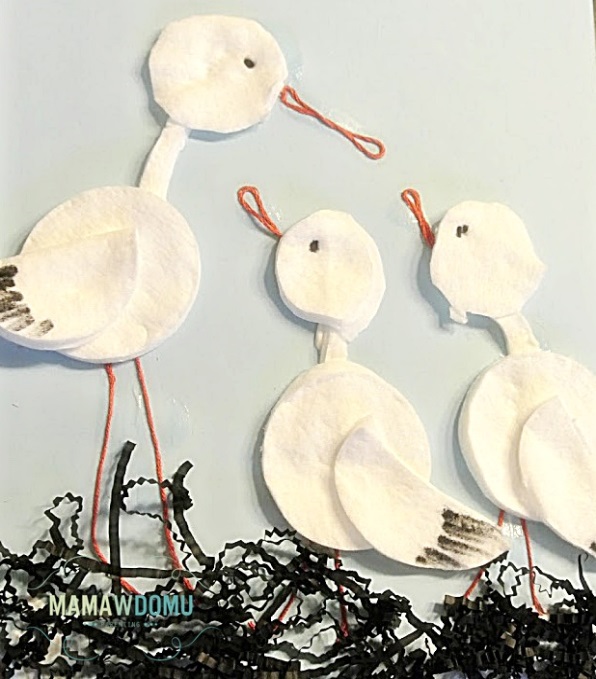 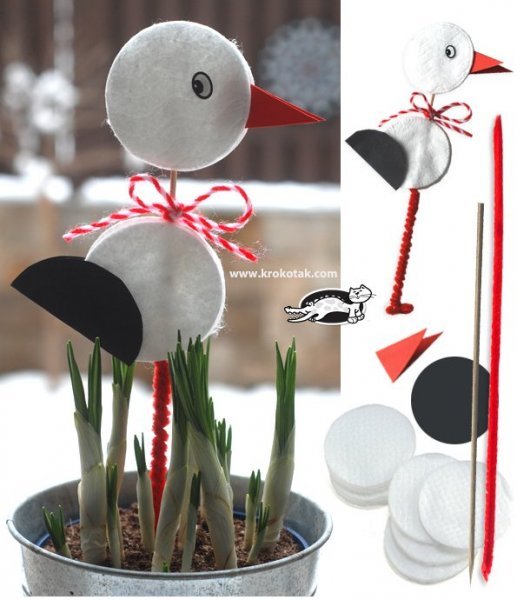 